4e concept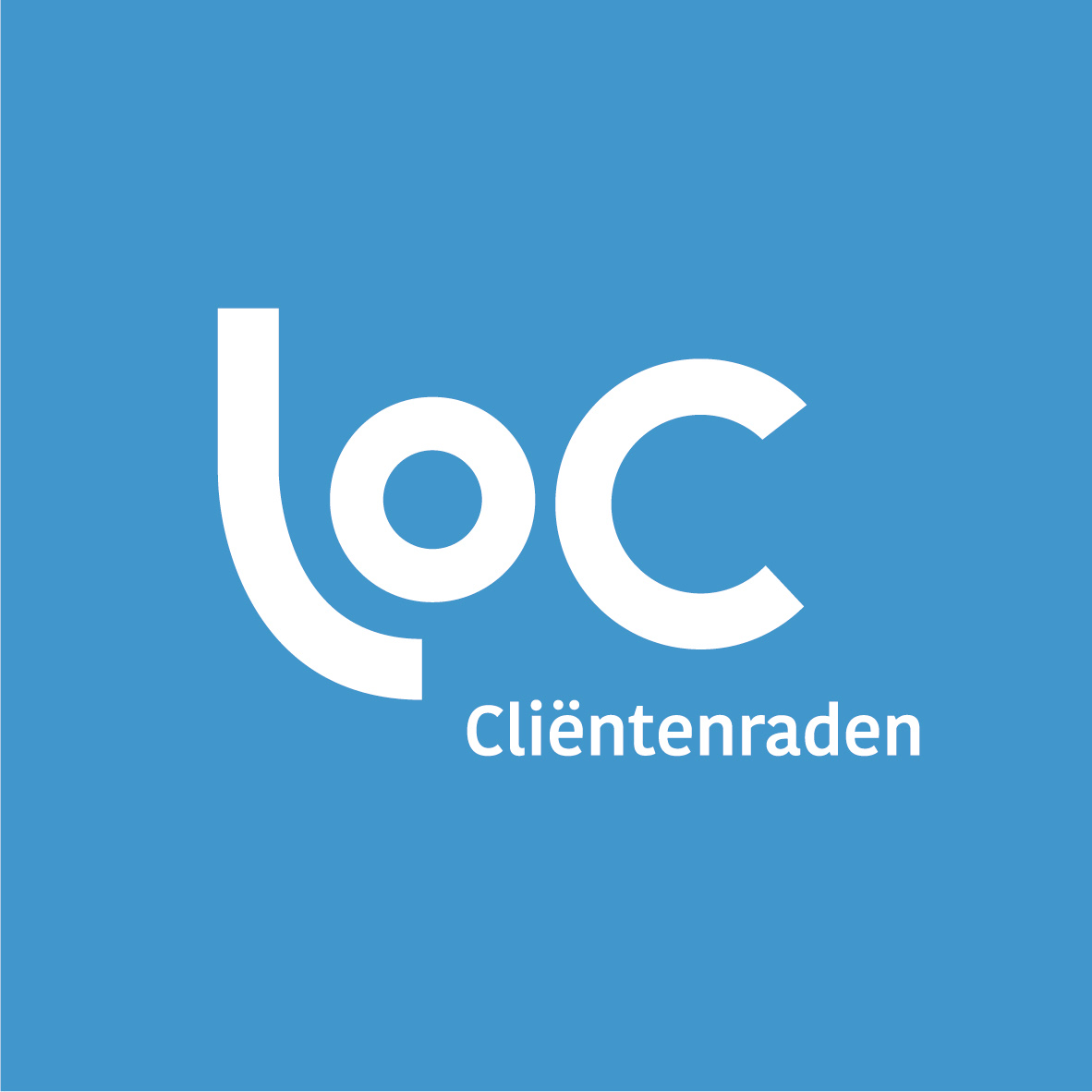 MODELHuishoudelijk reglementCliëntenraad [naam locatie / onderdeel][INSTELLING]Inhoud										  PaginaVoorwoordWaarom een huishoudelijk reglement?De Wet medezeggenschap cliënten zorginstellingen (Wmcz 2018) regelt de medezeggenschap van cliënten die zorg krijgen van een zorginstelling. Deze wet zegt dat de cliëntenraad zijn werkwijze schriftelijk moet regelen. Het is belangrijk dat een cliëntenraad afspraken heeft over zijn werkwijze. Dan weten de leden van de raad wat hen te doen staat en kunnen cliënten en vertegenwoordigers, de achterban van de cliëntenraad zien hoe de raad zijn werk doet. De afspraken over de werkwijze staan in een huishoudelijk reglement. In het huishoudelijk reglement kunnen geen afspraken staan die in strijd zijn met wettelijke bepalingen en afspraken in de medezeggenschapsregelingen van de instelling en de cliëntenraden en van de instelling en de centrale cliëntenraad. Wanneer de cliëntenraad het huishoudelijk reglement heeft vastgesteld, is het belangrijk dat leden van de raad het reglement kennen en toepassen. Daarnaast is het belangrijk om periodiek, bijvoorbeeld iedere twee jaar, het reglement te evalueren. Het kan namelijk zijn dat de praktijk van medezeggenschap veranderd is of om andere afspraken vraagt. Dan moet het reglement aangepast worden.Hoe kun je het model huishoudelijk reglement gebruiken?In het model huishoudelijk reglement staan suggesties die de cliëntenraad kan gebruiken bij het opstellen of aanpassen van zijn huishoudelijk reglement. Het is de bedoeling dat je de teksten gebruikt of aanpast zodat deze de werkwijze van de eigen cliëntenraad beschrijven.Verklaring van gebruikte kleurenZijn er nog meer modellen?Het model huishoudelijk reglement cliëntenraad en het model huishoudelijk reglement centrale cliëntenraad is een aanvulling op de model medezeggenschapsregelingen van de instelling, cliëntenraden en centrale cliëntenraad.Alle modellen zijn beschikbaar op de website van LOC Waardevolle zorg.Heb je vragen of advies nodig?Wanneer je vragen of ondersteuning nodig hebt, kan je contact opnemen met LOC Vraagbaak via telefoon 030 2843200 of via e-mail vraagbaak@loc.nl.mei 2019Artikel 1 BegripsbepalingenDit huishoudelijk reglement verstaat onder:instelling[hier de naam van de instelling invullen]cliënt en/of bewonereen natuurlijk persoon die zorg- en dienstverlening krijgt van de instellingvertegenwoordigerdegene die optreedt namens de cliënt inzake zorg- en dienstverlening, te weten contactpersoon, mentor, curator of bewindvoerdercliëntenraad door de instelling ingesteld orgaan die de gemeenschappelijke belangen van cliënten van een onderdeel of locatie behartigen en functioneren op basis van de Wet medezeggenschap cliënten zorginstellingen 2018 (Wmcz 2018)dagelijks bestuureen groep van [aantal invullen] leden van de cliëntenraden, waaronder de voorzitter, secretaris en penningmeester.commissieen door de cliëntenraad na overleg met de instelling ingesteld orgaan coach/ondersteunerde functionaris die de cliëntenraad inhoudelijk, procesmatig en secretarieel ondersteunt bij zijn werkzaamhedenambtelijk secretarisde functionaris die de cliëntenraad op secretarieel gebied ondersteunt bij zijn werkzaamheden.Artikel 2 Werven van leden voor de cliëntenraad2.1De cliëntenraad werft leden doormensen op te roepen lid te worden;geschikte kandidaten te benaderen;verkiezingen te organiseren.Artikel 3 Schorsing3.1 De cliëntenraad kan een lid schorsen wanneer deze schade toebrengt aan de raad of het het functioneren van de raad belemmert.3.2 De cliëntenraad kan alleen besluiten een lid te schorsen wanneer: tweederde van het aantal leden aanwezig is;en een gewone meerderheid van het aantal aanwezige leden voor schorsing stemt.3.3Wanneer de cliëntenraad niet over een schorsing kan besluiten omdat het vereiste aantal leden ontbreekt, wordt een nieuwe vergadering uitgeschreven. Het schorsingsvoorstel is opgenomen in de agenda die aan de leden verstuurd wordt. De vergadering kan plaatsvinden twee weken na de vergadering waarin het aantal leden onvoldoende was. In tegenstelling tot artikel 3.2 kan de cliëntenraad in de tweede vergadering beslissen over een schorsing wanneer:minimaal de helft van de leden aanwezig is;en een tweederde meerderheid van het aantal aanwezige leden voor schorsing stemt.3.4De schorsing kan maximaal drie maanden duren.3.5Wanneer het geschorste lid de cliëntenraad vertegenwoordigt in de centrale cliëntenraad is het lid ook geschorst als lid van de centrale cliëntenraad. De cliëntenraad informeert de centrale cliëntenraad over de schorsing.Artikel 4 Taken en functies in de cliëntenraad4.1 Leden4.1.1De leden van de cliëntenraad oefenen de taken en bevoegdheden van de cliëntenraad en voeren deze in overleg met elkaar uit.4.1.2Taken en verantwoordelijkheden van de leden van de cliëntenraad zijn:het deelnemen aan vergaderingen;het deelnemen aan overlegvergaderingenin de cliëntenraad meedenken en meepraten over zaken die cliënten raken;meedoen aan activiteiten van de cliëntenraad;het informeren van de achterban over de activiteiten van de cliëntenraad;communiceren met cliënten en vertegenwoordigers;bij beëindiging van het lidmaatschap dit tijdig bespreken in de cliëntenraad.4.2 Dagelijks bestuur4.2.1[optie invullen]4.2.2Het dagelijks bestuur voert informerende, voorbereidende en uitvoerende werkzaamheden voor de cliëntenraad uit.4.2.3Taken van de voorzitter zijn:het leiden van de vergaderingen;erop toezien dat (leden van) de cliëntenraad dit reglement naleeft;erop toezien dat de cliëntenraad zijn taak naar vermogen uitvoert.;het in en buiten rechte vertegenwoordigen van de cliëntenraad.4.2.4Wanneer de voorzitter afwezig is, kiest de cliëntenraad uit zijn midden een vervanger. Deze neemt voor de duur van de vervanging taken en bevoegdheden van de voorzitter over.4.2.5De secretaris is verantwoordelijk voor:het bijeenroepen van de vergaderingen;het opstellen van de agenda;het maken van verslagen;het verspreiden van agenda’s en verslagen;het schrijven van brieven en e-mails;het schrijven van berichten voor de achterban;het maken van het jaarplan en jaarverslag;het bijhouden van het archief;het in goede staat overdragen van de stukken aan zijn opvolger.4.2.6De penningmeester is verantwoordelijk voor:het beheren van het budget en de kas;het opstellen van de begroting;het opstellen van de jaarrekening;het in goede staat overdragen van de stukken aan zijn opvolger.Artikel 5 Werkwijze5.1De cliëntenraad vergadert [aantal invullen] keer per jaar. Hiervoor stelt hij ieder jaar een vergaderrooster op. Indien nodig vergadert de cliëntenraad vaker. Ieder lid kan hiertoe een verzoek doen.5.2 Agenda5.2.1Leden van de cliëntenraad en niet-leden kunnen agendapunten bij de voorzitter indienen.5.2.2[optie invullen]5.2.3[optie invullen]5.3 QuorumBij een vergadering moet ten minste de helft van de leden van de cliëntenraad aanwezig zijn. Zo niet gaat de vergadering niet door en wordt deze met één of twee weken verplaatst. Hierbij maakt het niet uit hoeveel leden van de cliëntenraad aanwezig zijn.5.4 Aanwezigheid van derden5.4.1De cliëntenraad kan deskundigen, belanghebbenden, medewerkers en derden uitnodigen voor (een deel van) de vergadering.5.4.2Cliënten en vertegenwoordigers kunnen de vergadering van de cliëntenraad bijwonen. Behalve als de cliëntenraad onderwerpen op de agenda heeft staan die vertrouwelijk zijn.5.5 Besluitvorming5/5.1 Ieder lid heeft stemrecht.5.5.2 De cliëntenraad beslist met gewone meerderheid van stemmen. Uitzonderingen hierop zijn stemmingen over schorsing van een lid. Stemmen over zaken gebeurt mondeling en stemmen over personen schriftelijk. Het is niet mogelijk om blanco te stemmen.5.5.3Wanneer er geen meerderheid is, wordt het voorstel niet aangenomen.5.5.4Wanneer bij een stemming over personen geen gewone meerderheid is, wordt nogmaals gestemd over de twee personen die de meeste stemmen hebben gekregen.  Wanneer bij herstemming het aantal stemmen voor beide personen gelijk is, beslist het lot.5.6 Verslaglegging5.6.1[optie invullen]5.6.2 [optie invullen]5.7 GeheimhoudingDe leden van de cliëntenraad hebben een geheimhoudingsplicht over alle informatie die zij krijgen als lid van de cliëntenraad en waarvan zij weten dat deze informatie vertrouwelijk is of wanneer zij dat kunnen vermoeden. Dit geldt ook voor de coach/ondersteuner, ambtelijk secretaris, deskundigen en adviseurs die de cliëntenraad bijstaan. De geheimhoudingsplicht duurt na het einde van het lidmaatschap van de cliëntenraad voort.5.8 Commissies5.8.1De cliëntenraad kan na overleg met de instelling commissies instellen. De raad kan ter zake deskundige niet-leden benoemen in een commissie.5.8.2De cliëntenraad bepaalt van tevoren opdracht;bevoegdheden;taken;samenstelling;duur.5.8.3Artikel 5.7 over geheimhouding is van toepassing op de leden van commissies.5.9 Jaarplan, begroting en jaaroverzicht5.9.1De cliëntenraad maakt ieder jaar voor [datum invullen] een jaarplan voor het komend jaar.5.9.2De cliëntenraad stelt op basis van het jaarplan een begroting op.5.9.3De cliëntenraad brengt ieder jaar voor [datum invullen] van het nieuwe jaar een jaaroverzicht inclusief jaarrekening uit.5.9.4De cliëntenraad informeert cliënten, vertegenwoordigers en de instelling over het jaarplan en jaarverslag.Artikel 6 Contacten achterban6.1.De cliëntenraad heeft contact met de achterban door:regelmatig de wensen en meningen van de cliënten en hun vertegenwoordigers te inventariseren;de cliënten en hun vertegenwoordigers te informeren over zijn activiteiten, behaalde resultaten en de wijze waarop hij de resultaten van de inspraak heeft betrokken.6.2Het contact met de achterban bestaat uit:informatiefolder over de cliëntenraad met contactgegevens;nieuwsbrieven / jaaroverzichten aan de cliënten te sturen;het organiseren van bijeenkomsten;de eigen website, nieuwskrant;mededelingen in de media van de instelling;een cliëntenpanel in te stellen (fysiek, via internet of een whatsapp);onderzoek te doen of te laten doen door de instelling; deel te nemen aan het sociaal leven in de instelling;deel te nemen aan bijeenkomstendeel te nemen aan huiskameroverleggen.Artikel 7 Slotbepalingen7.1 De cliëntenraad informeert de (centrale) cliëntenraden, cliënten en hun vertegenwoordigers en instelling over het huishoudelijk reglement.7.2Wanneer het reglement iets niet geregeld heeft, beslist de cliëntenraad.7.3De cliëntenraad evalueert het huishoudelijk reglement iedere twee jaar.7.4De cliëntenraad kan het reglement wijzigen.Vastgesteld door de cliëntenraad in de vergadering op [hier de datum] te [hier de plaats noemen]Voorzitter 						Secretaris[naam invullen]					[naam invullen][handtekening]					[handtekening]Alle zwarte tekst in de modellen kun je vrij overnemen.Alle blauwe tekst vraagt om het maken van een keuze of kan weggelaten worden.Alle groene tekst vraagt om actief invullen van dit gedeelte.Alle magenta tekst geeft toelichting op de artikelen. Daarnaast wordt aangeven welke artikelen een wettelijke bepaling zijn. Hiervan mag niet in negatieve zin worden afgewekenDe Wmcz 2018 spreekt niet meer van zorgaanbieder maar van instelling zoals gedefinieerd in de Wet kwaliteit, klachten en geschillen zorg. Deze zegt: ‘De instelling is de rechtspersoon die bedrijfsmatig zorg verleent of een organisatorisch verband van natuurlijke personen die bedrijfsmatig zorg verlenen of doen verlenen (alsmede een natuurlijk persoon die bedrijfsmatig zorg doet verlenen).’De bewindvoerder is alleen vertegenwoordiger met betrekking tot geld en goederen.Veel cliëntenraden hebben enkel een voorzitter. De coach/ondersteuner of ambtelijk secretaris voert dan in opdracht van de cliëntenraad de taken van de secretaris en penningmeester uit. Of de raad verdeelt de taken onderling. Wanneer de cliëntenraad geen financiële verantwoordelijkheden heeft, is een penningmeester niet nodig.Ondersteuning kan in verschillende vormen. Cliëntenraden moeten bepalen welke vormen van ondersteuning zij nodig hebben om hun werk te kunnen doen. LOC heeft een brochure over de rol van ondersteuner en een profielschets.De wijze van benoeming en hoe lang iemand lid kan zijn, staan in de medezeggenschapsregeling. De cliëntenraad maakt zelf een keuze hoe zij de ledenwerving voor zich zien. Daarom is dit gedeelte blauw gemarkeerd.Optie 1Optie 2De cliëntenraad kiest uit zijn midden een dagelijks bestuur. De voorzitter, secretaris en penningmeester worden in functie gekozen.De cliëntenraad kiest uit zijn midden een voorzitter.De Wmcz 2018 zegt dat de cliëntenraad de vertegenwoordiging in en buiten rechte moet regelen. In rechte vertegenwoordigt de voorzitter de cliëntenraad bij de rechter en de Landelijke Commissie van Vertrouwenslieden. Buiten rechte vertegenwoordigt de voorzitter de raad bij andere gelegenheden, zoals bijeenkomsten en recepties.De cliëntenraad kan taken van de secretaris opdragen aan de coach/ondersteuner of ambtelijk secretaris. De uitvoering van de  taken gebeurt onder verantwoordelijkheid van de secretaris.De cliëntenraad kan taken van de penningmeester opdragen aan de coach/ondersteuner of ambtelijk secretaris. De uitvoering van de taken gebeurt onder verantwoordelijkheid van de penningmeester. Wanneer de cliëntenraad geen financiële verantwoordelijkheden heeft, is een penningmeester niet nodig.Het gaat hier om de eigen vergadering van de cliëntenraad. De overlegvergadering met de instelling is in de samenwerkingsovereenkomst geregeld.Optie 1aOptie 2aOptie 3aDe ambtelijk secretaris stelt in overleg met het dagelijks bestuur de agenda op en stuurt deze met bijbehorende stukken aan de leden van de cliëntenraad.De coach/ondersteuner stelt in overleg met het dagelijks bestuur de agenda op en stuurt deze met bijbehorende stukken aan de leden van de cliëntenraad.De secretaris stelt in overleg met het dagelijks bestuur de agenda op en stuurt deze met bijbehorende stukken aan de leden van de cliëntenraad.Optie 1bOptie 2bOptie 3bDe ambtelijk secretaris stelt in overleg met de voorzitter de agenda op en stuurt deze met bijbehorende stukken aan de leden van de cliëntenraad.De coach/ondersteuner stelt in overleg met de voorzitter de agenda op en stuurt deze met bijbehorende stukken aan de leden van de cliëntenraad.De secretaris stelt in overleg met de voorzitter de agenda op en stuurt deze met bijbehorende stukken aan de leden van de cliëntenraad.Optie 1Optie 2Optie 3De ambtelijk secretaris stuurt één week van tevoren de agenda met bijbehorende stukken aan de leden van de cliëntenraad.In spoedeisende gevallen kan hiervan afgeweken worden.De coach/ondersteuner stuurt één week van tevoren de agenda met bijbehorende stukken aan de leden van de cliëntenraad.In spoedeisende gevallen kan hiervan afgeweken worden.De secretaris stuurt één week van tevoren de agenda met bijbehorende stukken aan de leden van de cliëntenraad.In spoedeisende gevallen kan hiervan afgeweken worden.Een gewone meerderheid betekent dat er meer voorstemmers dan tegenstemmers zijn.Het lot beslist kan bijvoorbeeld door kop of munt op te gooien of de kandidaten ieder een stokje te laten trekken waarvan er één korter is.Optie 1Optie 2Optie 3De ambtelijk secretaris maakt het verslag en stuurt dit aan de leden. De cliëntenraad stelt het verslag in de volgende vergadering vast.   De coach/ondersteuner maakt het verslag en stuurt dit aan de leden. De cliëntenraad stelt het verslag in de volgende vergadering vast.   De secretaris maakt het verslag en stuurt dit aan de leden. De cliëntenraad stelt het verslag in de volgende vergadering vast.  Optie 1Optie 2Optie 3De ambtelijk secretaris informeert cliënten en vertegenwoordigers en de instelling over het verslag.De coach/ondersteuner informeert cliënten en vertegenwoordigers en de instelling over het verslag.De secretaris informeert cliënten  en vertegenwoordigers en de instelling over het verslag.Zo kan een raad een commissie instellen die zich met een specifiek thema zoals voeding bezighoudt.Een jaaroverzicht  is niet verplicht maar het is een manier voor de cliëntenraad om verantwoording af te leggen aan de achterban. Zie hieronder.De Wmcz 2018 stelt dat de cliëntenraad:representatief moet zijn voor de cliënten. Dit betekent dat hij moet weten wat er speelt onder de cliënten en dat hij verantwoording aflegt aan cliënten en vertegenwoordigers;regelmatig wensen en meningen van cliënten en hun vertegenwoordigers moet inventariseren;cliënten en vertegenwoordigers moet informeren over zijn activiteiten en resultaten.cliënten en hun vertegenwoordigers moet informeren over de wijze waarop de raad de wensen en meningen betrokken heeft. Dit is enkel verplicht voor cliëntenraden in instellingen waar mensen langdurig kunnen wonen. Daar moet de instelling deze inspraak organiseren.De instelling moet de cliëntenraad helpen bij het inventariseren en informeren. Hieronder staan manieren waarop de cliëntenraad kan communiceren met de achterban.Denk hierbij aan themabijeenkomsten, symposia en algemene vergaderingen.Denk hierbij aan nieuwsblad, lichtkrant, website.Het is belangrijk van tijd tot tijd te kijken of klopt wat er staat. Het kan namelijk zijn dat de praktijk van medezeggenschap veranderd is of om andere afspraken vraagt. Dan moet het reglement aangepast worden.Het is belangrijk het reglement met datum ondertekend wordt. Het komt in de praktijk voor dat er geen datum is en geen handtekening. Dan is onduidelijk of en wanneer het reglement is vastgesteld en of het geldig is.